KLASA: 363-01/21-01/52URBROJ:2113/03-03-21-2Stubičke Toplice, 09.09.2021.Na temelju članka 46. st. 2. t. 1. Statuta Općine Stubičke Toplice (Službeni glasnik Krapinsko-zagorske županije br. 16/09, 9/13 i 15/18), načelnik Općine Stubičke Toplice donosiODLUKUI.Utvrđuje se prijedlog Odluke o imenovanju stručnog povjerenstva za davanje koncesije.II.Sastavni dio ove Odluke je tekst prijedloga Odluke o imenovanju stručnog povjerenstva za davanje koncesije i Obrazloženje.III.Prijedlog se upućuje na usvajanje Općinskom vijeću Općine Stubičke Toplice.OPĆINSKI NAČELNIKJosip Beljak, dipl.ing.agr.	DOSTAVITI:Općinsko vijeće Općine Stubičke TopliceArhiva, ovdjeObrazloženje uz tekst prijedloga Odluke o imenovanju stručnog povjerenstva za davanje koncesije	PRAVNA OSNOVA: Člankom 16. stavkom 1. Zakona o koncesijama (NN br. 69/17 i 107/20) propisano je da davatelj koncesije prije početka postupka davanja koncesije odlukom imenuje stručno povjerenstvo za koncesiju.	Davatelj koncesije imenuje članove stručnog povjerenstva za koncesiju pravne, ekonomske, tehničke i druge odgovarajuće struke, ovisno o predmetu i značajkama koncesije. Članovi stručnog povjerenstva za koncesiju ne moraju biti zaposlenici davatelja koncesije.	Broj članova stručnog povjerenstva za koncesiju je neparan, s najmanje tri člana, a najviše sedam članova. Najmanje jedan član stručnog povjerenstva za koncesiju mora imati važeći certifikat u području javne nabave.	Ministarstvo nadležno za financije može predložiti imenovanje svojeg predstavnika u stručno povjerenstvo za koncesiju u roku od deset dana od dana zaprimanja obavijesti iz stavka 8. ovoga članka. Dopisom KLASA:363-01/21-01/52, URBROJ:2113/03-03-21-1 od 26.07.2021. g., Ministarstvo financija obaviješteno je o namjeri osnivanja stručnog povjerenstva za koncesiju, te nije predložilo svojeg predstavnika u stručno povjerenstvo za koncesiju.	Zadaci stručnog povjerenstva za koncesiju su:1. suradnja s davateljem koncesije pri izradi studije opravdanosti davanja koncesije, odnosno analize davanja koncesije, pri pripremi utvrđivanja uvjeta za davanje koncesije određenih posebnim zakonom i izradi dokumentacije za nadmetanje te pri definiranju uvjeta sposobnosti i kriterija za odabir najpovoljnije ponude2. analiza koncesije za radove i koncesije za usluge radi utvrđivanja sadržava li koncesija i obilježja javno-privatnog partnerstva u skladu s člankom 26. ovoga Zakona3. pregled i ocjena pristiglih ponuda i/ili zahtjeva za sudjelovanje, u skladu s pravilima postupka davanja koncesije4. prije sklapanja ugovora o koncesiji, utvrđivanje prijedloga odluke o davanju koncesije, prijedloga odluke o izmjeni odluke o davanju koncesije, prijedloga odluke o poništenju postupka davanja koncesije, prijedloga odluke o izmjeni odluke o poništenju postupka davanja koncesije te obrazloženja tih prijedloga5. prije početka postupka davanja koncesije, obavještavanje nadležnog državnog odvjetništva o namjeri davanja koncesije čija djelatnost će se obavljati na nekretnini u vlasništvu Republike Hrvatske ili koncesije koja se odnosi na opće dobro ili drugo dobro za koje je zakonom određeno da je dobro od interesa za Republiku Hrvatsku, a nadležno državno odvjetništvo će na temelju svojih evidencija izvijestiti stručno povjerenstvo za koncesiju ako su u tijeku upravni ili sudski postupci ili ako postoje druge zapreke za pokretanje postupka davanja koncesije, u okviru nadležnosti državnog odvjetništva6. predlaganje vrste i vrijednosti pojedinog jamstva7. za koncesije iz područja javne infrastrukture procijenjene vrijednosti jednake ili veće od praga iz članka 4. stavka 4. ovoga Zakona provodi se analiza utjecaja davanja koncesije na javni dug Republike Hrvatske8. obavljanje svih ostalih radnji potrebnih za provedbu postupka davanja koncesije.OPĆINSKI NAČELNIKJosip Beljak, dipl.ing.agr.PRIJEDLOGKLASA: 363-01/21-01/52URBROJ:2113/03-01-21-Stubičke Toplice, ________ 2021.Na temelju članka 16. st. 1. Zakona o koncesijama (NN br. 69/17 i 107/20) i članka 25. t. 16. Statuta Općine Stubičke Toplice (Službeni glasnik Krapinsko-zagorske županije br. 16/09, 9/13, 15/18 i 7/21), a povodom provedbe postupka davanja koncesije za prikupljanje, odvoz i zbrinjavanje miješanog komunalnog otpada i biorazgradivog komunalnog otpada s područja Općine Stubičke Toplice te usluge povezane s javnom uslugom, Općinsko vijeće Općine Stubičke Toplice na svojoj __ sjednici, održanoj dana _______________________ donijelo je sljedećuODLUKUo imenovanju stručnog povjerenstva za davanje koncesijeČlanak 1.Imenuje se Stručno povjerenstvo za davanje koncesije (u daljnjem tekstu: Povjerenstvo) za obavljanje javne usluge prikupljanja, odvoza i zbrinjavanja miješanog komunalnog otpada i biorazgradivog komunalnog otpada s područja Općine Stubičke Toplice te usluge povezane s javnom uslugom, u svrhu obavljanja radnji  potrebnih za pravilnu provedbu postupka davanja koncesije.Povjerenstvo se sastoji od 3 člana.Članak 2.U Povjerenstvo za koncesiju imenuju se:1. DUBRAVKA ŠPIČEK, mag. oec., voditeljica Odsjeka za financije i proračun u Jedinstvenom upravnom odjelu Općine Stubičke Toplice– osoba s važećim cerifikatom u području javne nabave2. MAJA IVAČEVIĆ, dipl.iur., pročelnica  Jedinstvenog upravnog odjela Općine Stubičke Toplice – osoba s važećim cerifikatom u području javne nabave3. KRISTIJAN OREMUŠ, ing. prom., voditelj Odsjeka za komunalne poslove u Jedinstvenom upravnom odjelu Općine Stubičke Toplice.Članak 3.Povjerenstvo obavlja poslove propisane člankom 16. Zakona o koncesijama (NN br. 69/17 i 107/20). Članak 4.Ova Odluka objavit će se na internetskoj stranici Općine Stubičke Toplice.PREDSJEDNIK OPĆINSKOG VIJEĆAOPĆINE STUBIČKE TOPLICETomislav MlinarićDOSTAVITI:Članovima Povjerenstvawww.stubicketoplice.hrArhiva, ovdje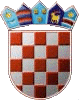 REPUBLIKA HRVATSKAKRAPINSKO-ZAGORSKA ŽUPANIJAOPĆINA STUBIČKE TOPLICENAČELNIK